В целях выявления и учета мнения и интересов жителей города Новосибирска по вопросам предоставления разрешений на отклонение от предельных параметров разрешенного строительства, реконструкции объектов капитального строительства, в соответствии с Градостроительным кодексом Российской Федерации, решением Совета депутатов города Новосибирска от 24.06.2009 № 288 «О Правилах землепользования и застройки города Новосибирска», Федеральным законом от 06.10.2003 № 131-ФЗ «Об общих принципах организации местного самоуправления в Российской Федерации», решением городского Совета Новосибирска от 25.04.2007 № 562 «О Положении о публичных слушаниях в городе Новосибирске»ПОСТАНОВЛЯЮ:1. Назначить публичные слушания по вопросам предоставления разрешений на отклонение от предельных параметров разрешенного строительства, реконструкции объектов капитального строительства:1.1. Обществу с ограниченной ответственностью «СтройГарант» (на основании заявления в связи с тем, что рельеф земельного участка является неблагоприятным для застройки): в части уменьшения минимального отступа от границ земельного участка, за пределами которого запрещено строительство зданий, строений, сооружений, с кадастровым номером 54:35:021295:9 площадью 0,1043 га, расположенного по адресу: обл. Новосибирская, г. Новосибирск, ул. Спартака в Железнодорожном районе (зона делового, общественного и коммерческого назначения (ОД-1)), с 3 м до 0 м со стороны ул. Спартака, с 3 м до 1 м с северо-восточной стороны, с 3 м до 0 м с юго-западной стороны в габаритах объекта капитального строительства;в части увеличения максимального процента застройки с 70 % до 75 % в границах земельного участка с кадастровым номером 54:35:021295:9 площадью 0,1043 га, расположенного по адресу: обл. Новосибирская, г. Новосибирск, ул. Спартака в Железнодорожном районе (зона делового, общественного и коммерческого назначения (ОД-1)).1.2. Закрытому акционерному обществу «ИнвестТЭК» (на основании заявления в связи с неблагоприятным для застройки наличием инженерных сетей) в части уменьшения минимального отступа от границ земельного участка, за пределами которого запрещено строительство зданий, строений, сооружений, с кадастровым номером 54:35:064062:98 площадью 0,4112 га, расположенного по адресу: обл. Новосибирская, г. Новосибирск, ул. Тихвинская в Ленинском районе (зона застройки средне- и многоэтажными жилыми домами (Ж-1)), с 3 м до 0 м со стороны ул. Титова и ул. Тихвинской в габаритах объекта капитального строительства.1.3. Гельману Анатолию Давыдовичу, Михайленко Юрию Михайловичу, Крылову Денису Иосифовичу (на основании заявления в связи с неблагоприятным для застройки наличием инженерных сетей) в части уменьшения минимального отступа от границ земельного участка, за пределами которого запрещено строительство зданий, строений, сооружений, с кадастровым номером 54:35:074490:23 площадью 0,2381 га, расположенного по адресу: обл. Новосибирская, г. Новосибирск, ул. Добролюбова, 16 в Октябрьском районе (зона коммунальных и складских объектов (П-2)), с 3 м до 0 м со стороны земельного участка с кадастровым номером 54:35:074490:22 в габаритах объекта капитального строительства.1.4. Обществу с ограниченной ответственностью «Лидер-Н» (на основании заявления в связи с тем, что конфигурация земельного участка является неблагоприятной для застройки) в части уменьшения минимального отступа от границ земельного участка, за пределами которого запрещено строительство зданий, строений, сооружений, с кадастровым номером 54:35:083920:86 площадью 0,2044 га, расположенного по адресу: обл. Новосибирская, г. Новосибирск, ул. Первомайская в Первомайском районе (зона делового, общественного и коммерческого назначения (ОД-1)), с 3 м до 0 м с южной, юго-западной, юго-восточной сторон в габаритах объекта капитального строительства.1.5. Обществу с ограниченной ответственностью «Горизонт плюс» (на основании заявления в связи с неблагоприятным для застройки наличием инженерных сетей) в части уменьшения минимального процента застройки с 10 % до 3 % в границах земельного участка с кадастровым номером 54:35:083700:6 площадью 3,2387 га, расположенного по адресу: обл. Новосибирская, г. Новосибирск, ул. Ошанина в Первомайском районе (зона отдыха и оздоровления (Р-3)).1.6. Обществу с ограниченной ответственностью «Февраль НСК» (на основании заявления в связи с тем, что рельеф земельного участка является неблагоприятным для застройки) в части уменьшения минимального процента застройки с 20 % до 8 % в границах земельного участка с кадастровым номером 54:35:091002:211 площадью 0,3449 га, расположенного по адресу: обл. Новосибирская, г. Новосибирск, ул. Магро в Советском районе (зона застройки индивидуальными и малоэтажными жилыми домами (Ж-2)).1.7. Обществу с ограниченной ответственностью «Интеринвест» (на основании заявления в связи с тем, что рельеф земельного участка является неблагоприятной для застройки) в части уменьшения минимального отступа от границ земельного участка, за пределами которого запрещено строительство зданий, строений, сооружений, с кадастровым номером 54:35:074455:0036 площадью 0,1618 га, расположенного по адресу: обл. Новосибирская, г. Новосибирск, ул. Большевистская в Октябрьском районе (зона делового, общественного и коммерческого назначения (ОД-1)), с 3 м до 0 м со стороны ул. Большевистской, с 3 м до 0 м с северо-западной стороны в габаритах объекта капитального строительства.1.8. Открытому акционерному обществу «Региональные электрические сети» (на основании заявления в связи с неблагоприятным для застройки наличием инженерных сетей) в части уменьшения минимального отступа от границ земельного участка, за пределами которого запрещено строительство зданий, строений, сооружений, с кадастровым номером 54:35:101125:0040 площадью 0,4071 га, расположенного по адресу: обл. Новосибирская, г. Новосибирск, ул. Семьи Шамшиных в Центральном районе (зона объектов инженерной инфраструктуры (ИТ-4)), с 3 м до 1 м со стороны земельного участка с кадастровым номером 54:35:101125:4 в габаритах объекта капитального строительства.1.9. Обществу с ограниченной ответственностью «Дома Сибири» (на основании заявления в связи с тем, что конфигурация земельного участка является неблагоприятной для застройки) в части уменьшения минимального процента застройки с 40 % до 16 % в границах земельного участка с кадастровым номером 54:35:084715:7 площадью 0,0465 га, расположенного по адресу: обл. Новосибирская, г. Новосибирск, ул. Приграничная в Первомайском районе (зона производственных объектов с различными нормативами воздействия на окружающую среду (П-1)).1.10. Кузьмину Дмитрию Ивановичу (на основании заявления в связи с тем, что конфигурация земельного участка является неблагоприятной для застройки): в части уменьшения минимального отступа от границ земельного участка, за пределами которого запрещено строительство зданий, строений, сооружений, с кадастровым номером 54:35:084170:26 площадью 0,0576 га, расположенного по адресу: обл. Новосибирская, г. Новосибирск, ул. Вересаева в Первомайском районе (зона застройки индивидуальными и малоэтажными жилыми домами (Ж-2)), с 3 м до 0 м с западной стороны в габаритах объекта капитального строительства;в части увеличения максимального процента застройки с 40 % до 50 % в границах земельного участка с кадастровым номером 54:35:084170:26 площадью 0,0576 га, расположенного по адресу: обл. Новосибирская, г. Новосибирск, ул. Вересаева в Первомайском районе (зона застройки индивидуальными и малоэтажными жилыми домами (Ж-2)).1.11. Обществу с ограниченной ответственностью «Магистраль НСК» (на основании заявления в связи с тем, что инженерно-геологические характеристики земельного участка неблагоприятны для застройки) в части уменьшения минимального отступа от границ земельного участка, за пределами которого запрещено строительство зданий, строений, сооружений, с кадастровым номером 54:35:011785:26 площадью 0,2478 га, расположенного по адресу: обл. Новосибирская, г. Новосибирск, ул. Европейская в Дзержинском районе (зона коммунальных и складских объектов П-2)), с 3 м до 2 м с северной стороны, с 3 м до 1,8 м с западной стороны в габаритах объекта капитального строительства.1.12. Обществу с ограниченной ответственностью «СибИнвест» (на основании заявления в связи с тем, что размер земельного участка меньше установленного градостроительным регламентом минимального размера земельного участка): в части уменьшения минимального отступа от границ земельного участка, за пределами которого запрещено строительство зданий, строений, сооружений, с кадастровым номером 54:35:033065:56 площадью 0,0818 га, расположенного по адресу ориентира: обл. Новосибирская, г. Новосибирск, территория Горбольницы в Заельцовском районе (зона застройки средне- и многоэтажными жилыми домами (Ж-1)), с 1 м до 0 м со всех четырех сторон в габаритах объекта капитального строительства;в части увеличения максимального процента застройки с 70 % до 100 % в границах земельного участка с кадастровым номером 54:35:033065:56 площадью 0,0818 га, расположенного по адресу ориентира: обл. Новосибирская, г. Новосибирск, территория Горбольницы в Заельцовском районе (зона застройки средне- и многоэтажными жилыми домами (Ж-1)).1.13. Закрытому акционерному обществу «Передвижная механизированная колонна № 1» (на основании заявления в связи с неблагоприятным для застройки наличием инженерных сетей): в части уменьшения минимального отступа от границ земельного участка, за пределами которого запрещено строительство зданий, строений, сооружений, с кадастровым номером 54:35:000000:12855 площадью 0,1178 га, расположенного по адресу: обл. Новосибирская, г. Новосибирск, ул. Петухова в Кировском районе (зона производственных объектов с различными нормативами воздействия на окружающую среду (П-1)), с 3 м до 0 м со стороны земельного участка с кадастровым номером 54:35:051125:105, с 3 м до 0 м с северной, южной сторон в габаритах объекта капитального строительства;в части уменьшения минимального отступа от границ земельного участка, за пределами которого запрещено строительство зданий, строений, сооружений, с кадастровым номером 54:35:051125:105 площадью 1,1465 га, расположенного по адресу: обл. Новосибирская, г. Новосибирск, ул. Петухова в Кировском районе (зона производственных объектов с различными нормативами воздействия на окружающую среду (П-1)), с 3 м до 0 м со стороны земельного участка с кадастровым номером 54:35:000000:12855 в габаритах объекта капитального строительства.1.14. Обществу с ограниченной ответственностью «СтройРент» (на основании заявления в связи с неблагоприятным для застройки наличием инженерных сетей) в части уменьшения минимального отступа от границ земельного участка, за пределами которого запрещено строительство зданий, строений, сооружений, с кадастровым номером 54:35:012668:65 площадью 0,7852 га, расположенного по адресу: обл. Новосибирская, г. Новосибирск, ул. Королева, 40 в Дзержинском районе (зона производственных объектов с различными нормативами воздействия на окружающую среду (П-1)), с 3 м до 0 м с юго-западной стороны в габаритах объекта капитального строительства.1.15. Лукашовой Ирине Михайловне (на основании заявления в связи с тем, что рельеф земельного участка является неблагоприятным для застройки) в части уменьшения минимального отступа от границ земельного участка, за пределами которого запрещено строительство зданий, строений, сооружений, с кадастровым номером 54:35:031380:8 площадью 0,0776 га, расположенного по адресу: обл. Новосибирская, г. Новосибирск, ул. Арктическая, 11 в Заельцовском районе (зона застройки индивидуальными и малоэтажными жилыми домами (Ж-2)), с 3 м до 2 м со стороны ул. Арктической в габаритах объекта капитального строительства.	2. Комиссии по подготовке проекта правил землепользования и застройки города Новосибирска провести 18.02.2014 в 16.00 час. публичные слушания по адресу: 630091, г. Новосибирск, Красный проспект, 50, кабинет 409.3. Определить местонахождение комиссии по подготовке проекта правил землепользования и застройки города Новосибирска по адресу: 630091, г. Новосибирск, Красный проспект, 50, кабинет 504, адрес электронной почты: espasskaya@admnsk.ru, контактный телефон 227-54-48.4. Предложить гражданам, проживающим в пределах соответствующей территориальной зоны, правообладателям земельных участков, имеющих общие границы с земельным участком, применительно к которому запрашивается разрешение, правообладателям объектов капитального строительства, расположенных на земельных участках, имеющих общие границы с земельным участком, применительно к которому запрашивается разрешение, и правообладателям помещений, являющихся частью объекта капитального строительства, применительно к которому запрашивается разрешение, не позднее пяти дней до даты проведения публичных слушаний направить в комиссию по подготовке проекта правил землепользования и застройки города Новосибирска свои предложения по внесенным на публичные слушания вопросам предоставления разрешений на отклонение от предельных параметров разрешенного строительства, реконструкции объектов капитального строительства.5. Департаменту строительства и архитектуры мэрии города Новосибирска разместить постановление на официальном сайте города Новосибирска.6. Департаменту информационной политики мэрии города Новосибирска обеспечить опубликование постановления в установленном порядке.7. Контроль за исполнением постановления возложить на заместителя мэра города Новосибирска - начальника департамента строительства и архитектуры мэрии города Новосибирска.Спасская2275448ГУАиГ 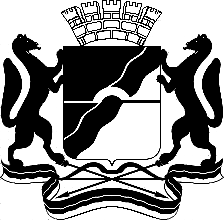 МЭРИЯ ГОРОДА НОВОСИБИРСКАПОСТАНОВЛЕНИЕОт  	  03.02.2014		№     731	О назначении публичных слушаний по вопросам предоставления разрешений на отклонение от предельных параметров разрешенного строительства, реконструкции объектов капитального строительстваИсполняющий обязанности мэра города НовосибирскаВ. М. Знатков